1- Die Pinnwand ist ……………………………..der Wand?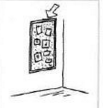                             a) an	         b) auf		c) vor		d) hinter			e) neben2- Der Tisch ist ………………dem Regal.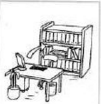                          a) in		   b) zwischen 	           c) über  		d) vor			e) unter
3- Die Lampe ist ……………… dem Tisch.
                         a) an		         b) vor	           c) über              	d) hinter	           e) unter

4- Das Bild ist …………………. den Fenstern.
                          a) zwischen	         b) vor	           c) über 	                        d) in		           e)  hinter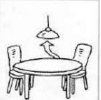 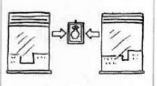 
5- Der Papierkorb ist …………………. dem Tisch 
                        a) über                     b) zwischen               c) hinter                      d) unter                       e) an
6-Die Hose ist ………………….dem Bett.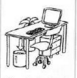 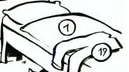                             a) an                     b) über                  c) neben                      d) auf                          e) vor7- Der Fisch ist …………………. dem Aquarium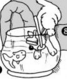                       a) zwischen             b) in                            c) vor                         d) hinter                       e) über   8- Der Schrank ist  …………………. dem Stuhl.           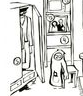                        a) hinter         b) zwischen 	           c) über  		d) vor			e) unter9- Das Bild ist …………………. dem Fenster.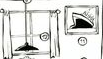                        a) vor	         b) neben		c) auf 			d) über			c) zwischen
10- Der Drucker ist ………………….dem Tisch.
                       a) an		         b) zwischen	        c) neben		d) auf			e) unter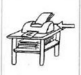 11- Abends ………………….ich gerne im Internet.
a) höre		         b) schwimme			c) gehe			d) surfe		e) tanze

12- Im Wohnzimmer gibt es …………. Regal ………… Fernseher ……………. Stehlampe.
a) ein / eine / einen			b) einen /ein / eine			c) ein / einen / eined) einen / einen / eine			e) ein / ein / eine13- Am Wochenende gehe ich ………………….a) Schach	         b) ins Kino		c) Fahrrad		d) Hausaufgabe	e) Fernsehen14- Elektrogeräte sind ………………….a) Fernseher / Waschmaschine / Kühlschrank  / Computer	               b) Regel / Herd / Mixer / Handy 
c) Bett / Staubsauger / Föhn / Telefon                                         d)  Fernseher / Spülmaschine / Bett / Teppich
		                           e) Spülmaschine / Stuhl / Klimaanlage / Mikrowelle

15- Mein Vater kauft ………………….Uhr.
a) das			b) der			c) ein			d) einen		e) die

16- Die Möbel sind ………………….
a) Fernseher / Garderobe / Stuhl  / Computer	                     b) Sessel / Stuhl / Bücherregal / Mikrowelle
c) Regal / Kleiderschrank / Kommode / Tisch                           d) Bett / Spiegel / Föhn / Telefon
e)  Fernseher / Schrank / Bett / Teppich

17- Er ………….. gerne Gitarre.
a) lauft		         b) spielt			c) fahren		d) singen		e) malen18- Ludwig sieht  ………………….. Fernseher.
a) das			b) der			c) ein			d) eine			e) den19- Das Haus hat ………….. Garten …………… Wohnzimmer ……………. Küche.
a) einen /ein / eine			b) ein / eine / einen		c) ein / einen / eined) einen / einen / eine			e) ein / ein / eine20- Anna und Alex ……………. gerne am Computer.
a) joggen		b) laufen		c) schwimmen		d) spielen		e) kochen


Euer Deutschlehrer
Erdem OVAT
VIEL ERFOLG!SALBAŞ ANATOLISCHE GYMNASIUM2015-2016  SCHUL JAHR 11. KLASSEN1. SEMESTER 2. ERSATZPRÜFUNGSALBAŞ ANATOLISCHE GYMNASIUM2015-2016  SCHUL JAHR 11. KLASSEN1. SEMESTER 2. ERSATZPRÜFUNGSALBAŞ ANATOLISCHE GYMNASIUM2015-2016  SCHUL JAHR 11. KLASSEN1. SEMESTER 2. ERSATZPRÜFUNGName-Nachname:
Klasse:
Punkte:Nummer:
Klasse:
Punkte: